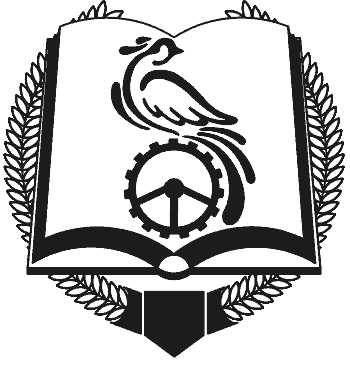 Департамент Смоленской области по образованию и наукесмоленское областное государственное бюджетное профессиональное образовательное учреждение  «Техникум отраслевых технологий»(СОГБПОУ «Техникум отраслевых технологий»)ДНЕВНИК-ОТЧЁТо прохождении производственной практикиПМ 01.  «Подготовка машин, механизмов, установок, приспособлений к работе, комплектование сборочных единиц»           Обучающегося (фамилия, имя, отчество)                         Группы         2 курса  2019 годМесто прохождения практики___________________________________________________________________________________________________________Время прохождения практики с «____»________________201___г.                                                  по «____»________________201___г.Руководитель  практики от предприятия: __________________________________________________________(фамилия, имя, отчество, должность)Руководитель предприятия:__________________________________________________________(фамилия, имя, отчество)Подпись____________МП   Цель практики в соответствии с программой и индивидуальными поручениями.Закрепление и совершенствование приобретенных в процессе обучения профессиональных умений и навыков  обучающихся по изучаемой специальности, развитие общих и профессиональных компетенций, освоение современных производственных процессов, адаптации обучающихся к конкретным условиям деятельности организации различных организационно-правовых форм.  2. Характеристика хозяйства, основные производственно-экономические показатели.а) наименование и месторасположение хозяйства, удаленность центральной усадьбы от райцентра, областного центра, железнодорожной станции и т.п.б) природно-климатические условия зоны расположения хозяйства (направление господствующих ветров, среднемесячная температура воздуха и влажность, среднемесячное и годовое количество осадков, средняя продолжительность безморозного периода)в) организационная структура сельскохозяйственных предприятий: наличие отделений, цехов, подразделений, их составг) размеры и специализация с/х предприятияд) производственные и экономические показатели отрасли растениеводствае) производственные и экономические показатели отрасли животноводстваж) техническая оснащенность с/х предприятия и экономические показатели использования техники.3.  Учет выполненных работ                       3. Учет выполненных работ 4.  Выводы практиканта по уровню производства и предложения по его совершенствованию5.Отзыв руководителя  предприятия о практике обучающегося___________________________________ проходил  производственную практику на предприятии_________________________________________________________________________________________________________________________________________________________________________________________   с «____»________________201___г.  по «____»_______________201___г.За  время прохождения практики                                                                                .________________________________________________________________________________________________________________________________________________________________________________________________________________________________________________________________________________________________________________________________________________________________________________________________________________________________________________________________________________________________________________________________________________________________________________________________________________________________________________________________________________________________________________________________________________________________________________________________________________________________________________________________________________________________________________________________________________________________________________________________________________________________________________________________________________________________________________________________________________________________________________________________________________________________________________________________________________________________Практическая квалификационная работа (тема)__________________________________________________________________________________________________________________________________________выполнена  с оценкой «                     »Результат производственной практики _______________________________                                                               (ОЦЕНКА) Руководитель   предприятия_____________ /__________/«____»_______________201__МП Рекомендации по ведению дневника практикиОтчетность по производственной практике Студенты, прошедшие производственную практику, должны предъявить в техникум:Дневник по практике. Характеристику, выданную руководителем хозяйства (руководителем практики).Договор о прохождении практикиНаправление на практику.Выписка из приказа организации о приеме на практику                         2. Содержание дневника1. Цель практики в соответствии с программой и индивидуальными поручениями.2. Характеристика хозяйства, основные производственно-экономические показатели.а) наименование и месторасположение хозяйства, удаленность центральной усадьбы от райцентра, областного центра, железнодорожной станции и т.п.б) природно-климатические условия зоны расположения хозяйства (направление господствующих ветров, среднемесячная температура воздуха и влажность, среднемесячное и годовое количество осадков, средняя продолжительность безморозного периода)в) организационная структура сельскохозяйственных предприятий: наличие отделений, цехов, подразделений, их составг) размеры и специализация с/х предприятияд) производственные и экономические показатели отрасли растениеводствае) производственные и экономические показатели отрасли животноводстваж) техническая оснащенность с/х предприятия и экономические показатели использования техники.Ведение дневника преследует цель систематически учитывать весь объем выполненной работы, фиксировать особенности производства.Основным содержанием дневника должно быть: описание личных наблюдений, анализ положительных и отрицательных сторон производства, сопоставление и оценка действующих технических средств, технологических процессов, описание проведенной лично студентом работы, выводы и предложения.Дневник заверяется подписью и печатью руководителя хозяйства (руководителя практики)3.Содержание работ: - определять техническое состояние автомобилей и тракторов;     - выявление и устранение неисправностей узлов и механизмов автомобилей и тракторов;     -  определять техническое состояние сельскохозяйственных и мелиоративных машин;     - выявление и устранение неисправностей узлов и механизмов сельскохозяйственных и мелиоративных машин.Промежуточная аттестация в форме выполнения практической квалификационной работы:Перечень практических квалификационных работ  -регулировка клапанов автомобиля ГАЗ-53;-регулировка клапанов трактора МТЗ-82;-установка топливного насоса на двигатель СМД-62;-регулировка сцепления автомобиля ГАЗ-53;-регулировка сцепления трактора МТЗ-82;-регулировка рулевого управления автомобиля ГАЗ-53;-регулировка рулевого управления трактора МТЗ-82;-установка зажигания на автомобиле ГАЗ-53»-подготовка плуга к работе;-подготовка зерновой сеялки к работе;-подготовка к работе разбрасывателя органических удобрений;-проверка гидросисемы трактора МТЗ-82;-подготовка к работе тракторной косилки;-подготовка к работе жатки зерноуборочного комбайна-подготовка к работе картофелекопалки;подготовка к работе машин для измельчения кормов;подготовка к работе доильных аппаратов.ДатаМесто работы, наименование формируемых компетенций и выполняемых работ, продолжительностьСодержание работы, организация труда, применяемые машины и оборудованиеОценкаПодпись руководителя практики от предприятия, печать организации12345____ Название предприятия…….Машинно- тракторный дворПК 1.1.Выполнять регулировку узлов, систем и механизмов двигателя и приборов электрооборудования.Инструктаж по технике безопасности. Ознакомление с характеристикой хозяйства, машинно-тракторным парком и его техническим состоянием Регулировка рулевого управления трактора МТЗ-82.____Название предприятия…….Машинно- тракторный дворПК1.2. Подготавливать почвообрабатывающие машины.Инструктаж по технике безопасности. Подготовка плуга к работе.____Название предприятия…….Машинно- тракторный дворПК 1.1. Выполнять регулировку узлов, систем и механизмов двигателя и приборов электрооборудования.Инструктаж по технике безопасности. Регулировка сцепления трактора МТЗ-82_____Название предприятия…….Машинно- тракторный дворПК 1.1. Выполнять регулировку узлов, систем и механизмов двигателя и приборов электрооборудованияИнструктаж по технике безопасности. Регулировка  топливной аппаратуры тракторов____Название предприятия…….Машинно- тракторный дворПК.1.3. Подготавливать посевные, посадочные машины и машины для ухода за посевами.Инструктаж по технике безопасности. Подготовка зерновой сеялки к работе.____Название предприятия…….Машинно- тракторный дворПК 1.6. Подготавливать рабочее и вспомогательное оборудование тракторов и автомобилей.Инструктаж по технике безопасности. Подготовка к работе разбрасывателя органических удобрений.____Название предприятия…….Животноводческий комплексПК1.5. Подготавливать машины и оборудование для обслуживания животноводческих ферм, комплексов и птицефабрик.Инструктаж по технике безопасности. Подготовка к работе машин для измельчения кормов.____-Название предприятия…….Машинно- тракторный дворПК 1.1. Выполнять регулировку узлов, систем и механизмов двигателя и приборов электрооборудования.Инструктаж по технике безопасности. Регулировка электрооборудования тракторов и автомобилей.__Название предприятия…….Машинно- тракторный дворПК1.4. Подготавливать уборочные машины.Инструктаж по технике безопасности. Подготовка к работе картофелекопалки.Название предприятия…….Машинно- тракторный дворПК1.4. Подготавливать уборочные машиныПК 1.6. Подготавливать рабочее и вспомогательное оборудование тракторов и автомобилей.Выполнение практической квалификационной работы: Подготовка к работе тракторной косилкиДатаМесто работы, наименование формируемых компетенций и выполняемых работ, продолжительностьСодержание работы, организация труда, применяемые машины и оборудованиеОценкаПодпись руководителя практики от предприятия, печать организации12345